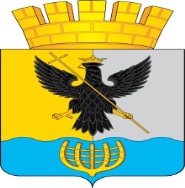 Администрация городского округа Воротынский Нижегородской областимуниципальное бюджетное общеобразовательное учреждение Михайловская средняя школа          П Р И К А Зот   28   апреля  2020 года                                                                  №30 – ОД«Об осуществлении образовательной деятельности в мае 2020 года и завершении2019-2020 учебного года»           В целях обеспечения санитарно-эпидемиологического благополучия населения и предупреждения распространения новой коронавирусной инфекции на территории городского округа  Воротынский Нижегородской области, на основании  приказа Управления образования и молодежной политики городского округа Воротынский  Нижегородской области  «Об осуществлении образовательной деятельности в мае 2020 года и завершении 2019-2020 учебного года»   № 80-ОД от 28.04.20 г., решения педагогического совета от 28.04.2020 протокол №8приказываю:1.Завершить 2019-2020 учебный  год   по нижеследующим вариантам организации образовательного процесса:  1.1. Для обучающихся 1-4-х классов: - завершить изучение учебных предметов «Технология», «Музыка», «Изобразительное искусство», «Физическая культура», комплексного учебного курса «Основы религиозных культур и светской этики», родного языка и родной литературы, учебных предметов части, формируемой участниками образовательных отношений (при наличии), и до 30 апреля аттестовать обучающихся по указанным предметам за 2019-2020 учебный год по итогам 8 месяцев обучения; - обеспечить реализацию основных общеобразовательных программ начального общего образования по остальным учебным предметам с применением электронного обучения и дистанционных образовательных технологий.1.2. Для обучающихся 5-8-х классов:- завершить изучение учебных предметов «Технология», «Музыка», «Изобразительное искусство», «Физическая культура», «Основы безопасности жизнедеятельности», «Второй иностранный язык», курсы предметной области «Основы духовной культуры народов Российской Федерации», родного языка и родной литературы, учебных предметов части, формируемой участниками образовательных отношений (при наличии), и до 30 апреля аттестовать обучающихся по указанным предметам за 2019-2020 учебный год по итогам 8 месяцев обучения;- обеспечить реализацию основных общеобразовательных программ основного общего образования по остальным учебным предметам с применением электронного обучения и дистанционных образовательных технологий.1.3. Для обучающихся 9 -х выпускных классов:- завершить изучение учебных предметов, не вошедших в перечень 11 предметов для прохождения государственной итоговой аттестации по образовательным программам основного общего образования, а также родного языка и родной литературы, и до 30 апреля аттестовать обучающихся по данным предметам за 2019-2020 учебный год по итогам 8 месяцев обучения; - обеспечить реализацию основных общеобразовательных программ основного общего образования по остальным учебным предметам с применением электронного обучения и дистанционных образовательных технологий до 22 мая;- обеспечить с начала мая проведение консультаций, в том числе в очном формате (по возможности) в рамках подготовки к ГИА по русскому языку и математике – до начала ГИА по соответствующему учебному предмету.1.4. Для обучающихся 10-х классов:- завершить изучение учебных предметов «Технология», «Физическая культура», «Основы безопасности жизнедеятельности», «Мировая художественная культура», предметов части, формируемой участниками образовательных отношений, и до 30 апреля аттестовать обучающихся по указанным предметам за 2019-2020 учебный год по итогам 8 месяцев обучения; - обеспечить реализацию основных общеобразовательных программ основного общего образования по остальным учебным предметам с применением электронного обучения и дистанционных образовательных технологий.1.5. Для обучающихся 11-х выпускных классов:- завершить изучение учебных предметов, не выбранных обучающимися для прохождения государственной итоговой аттестации, и до 30 апреля аттестовать обучающихся по указанным предметам за 2019-2020 учебный год по итогам 8 месяцев обучения;- обеспечить реализацию основных общеобразовательных программ среднего общего образования по остальным учебным предметам с применением электронного обучения и дистанционных образовательных технологий до 22 мая;- обеспечить с начала мая до начала ГИА по соответствующему учебному предмету проведение консультаций, в том числе в очном формате (по возможности), в рамках подготовки к ГИА по русскому языку, математике и учебным предметам, выбранным обучающимися для прохождения государственной итоговой аттестации.2. В случае организации консультаций в очной форме обеспечить соблюдение всех санитарно-эпидемиологических требований в условиях профилактики и предотвращения распространения коронавирусной инфекции, в том числе социальной дистанции, входного фильтра, режима проветривания, дезинфекции. 3. Организовать обучение с применением электронного обучения и дистанционных образовательных технологий, а также проведение консультации в режиме пятидневной учебной недели.4. В случае отсутствия технической возможности организации обучения с применением электронного обучения и дистанционных образовательных технологий (в исключительных случаях) обеспечить реализацию основных обшеобразовательных программ начального общего, основного общего, среднего общего образования посредством очного взаимодействия с собліодением необходимых санитарно—противоэпидемических мероприятий   до особого распоряжения.5. Организовать и провести промежуточную аттестацию в соответствии со статьей 58 Федерального закона от 29 декабря 2012 г. №273-ФЗ «Об образовании в Российской Федерации».6. Промежуточная аттестация обучающихся проводится в формах, определенных учебным планом, и в порядке, установленном образовательной организацией. Результаты промежуточной аттестации являются основанием для принятия решения о переводе обучающихся в следующий класс, в том числе об условном переводе. 7. Завершить учебный год 22 мая 2020 года. 8. Контроль за исполнением приказа оставляю за собой.Директор школы:                                             /Широкова О.С./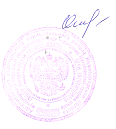 